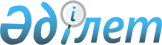 Қазақстан Республикасы Үкіметінің 2006 жылғы 6 ақпандағы N 72 қаулысына өзгерістер енгізу туралы
					
			Күшін жойған
			
			
		
					Қазақстан Республикасы Үкіметінің 2009 жылғы 25 наурыздағы N 394 қаулысы. Күші жойылды - Қазақстан Республикасы Үкіметінің 2014 жылғы 11 наурыздағы № 222 қаулысымен

      Ескерту. Күші жойылды - ҚР Үкіметінің 11.03.2014 № 222 қаулысымен.      Қазақстан Республикасының Үкіметі ҚАУЛЫ ЕТЕДІ: 

      1. "Халықаралық және республикалық маңызы бар балық шаруашылығы су тоғандарын (учаскелерін) бекітіп беру жөніндегі конкурстық комиссиялар құрамын бекіту туралы" Қазақстан Республикасы Үкіметінің 2006 жылғы 6 ақпандағы N 72 қаулысына мынадай өзгерістер енгізілсін: 

      көрсетілген қаулымен бекітілген халықаралық және республикалық маңызы бар балық шаруашылығы су тоғандарын (учаскелерін) бекітіп беру жөніндегі конкурстық комиссиялар құрамына: 

      Каспий теңізі, Жайық өзені және Қиғаш өзені бойынша мыналар енгізілсін: Кемалов                   - Атырау облысы әкімінің орынбасары; 

Сайфолла Насырұлы Мұхсанов                  - "Қазақ балық шаруашылығы ғылыми-зерттеу 

Әбілқайыр Мұтиұлы           институты" жауапкершілігі шектеулі 

                            серіктестігі Атырау филиалының директоры 

                            (келісім бойынша);       көрсетілген құрамнан Тасыбаев Манас Мұхитұлы, Бокова Елена Борисовна шығарылсын. 



      2. Осы қаулы қол қойылған күннен бастап қолданысқа енгізіледі.       Қазақстан Республикасының 

      Премьер-Министрі                                    К. Мәсімов 
					© 2012. Қазақстан Республикасы Әділет министрлігінің «Қазақстан Республикасының Заңнама және құқықтық ақпарат институты» ШЖҚ РМК
				